PRINCIPE DE FONCTIONNEMENT DE LA GÉOLOCALISATIONPartie 1 - principe de fonctionnement de la géolocalisation1. Visualiser les trois vidéos suivantes (utiliser vos écouteurs).• La géolocalisation La géolocalisation   sur site AFP-Vidéographie - La géolocalisationhttps://www.youtube.com/watch?v=8BhjZXQwvOc&feature=youtu.be• Galileo As-tu pris ton Galileo ?https://jeunes.cnes.fr/fr/tu-pris-ton-galileo• Comment fonctionne un GPS ?KEZAKO: Comment fonctionne un GPS?" sur YouTubehttps://youtu.be/WoqpQbWdacQ2. Répondre aux questions suivantes. (Noter les questions)2.1. Comment se repère-t-on sur la terre ? Qu’appelle-t-on coordonnées géographiques ?Comment fonctionne un GPS ?Qu’est-ce que Galileo ?Partie 2 - utiliser Geoportail pour extraire différents types de donnéesGéoportail est un logiciel en ligne donnant accès à des services de recherche et de visualisation de données géographiques ou géolocalisées. L’opérateur principal de GéoPortail est l’IGN (Institut Géographique National).Saisir https://www.geoportail.gouv.fr/ dans votre navigateur afin d’accéder à Geoportail puis cliquer sur Rechercher. Vous pourrez alors localiser une adresse, mesurer des parcelles, accéder à des données thématiques,...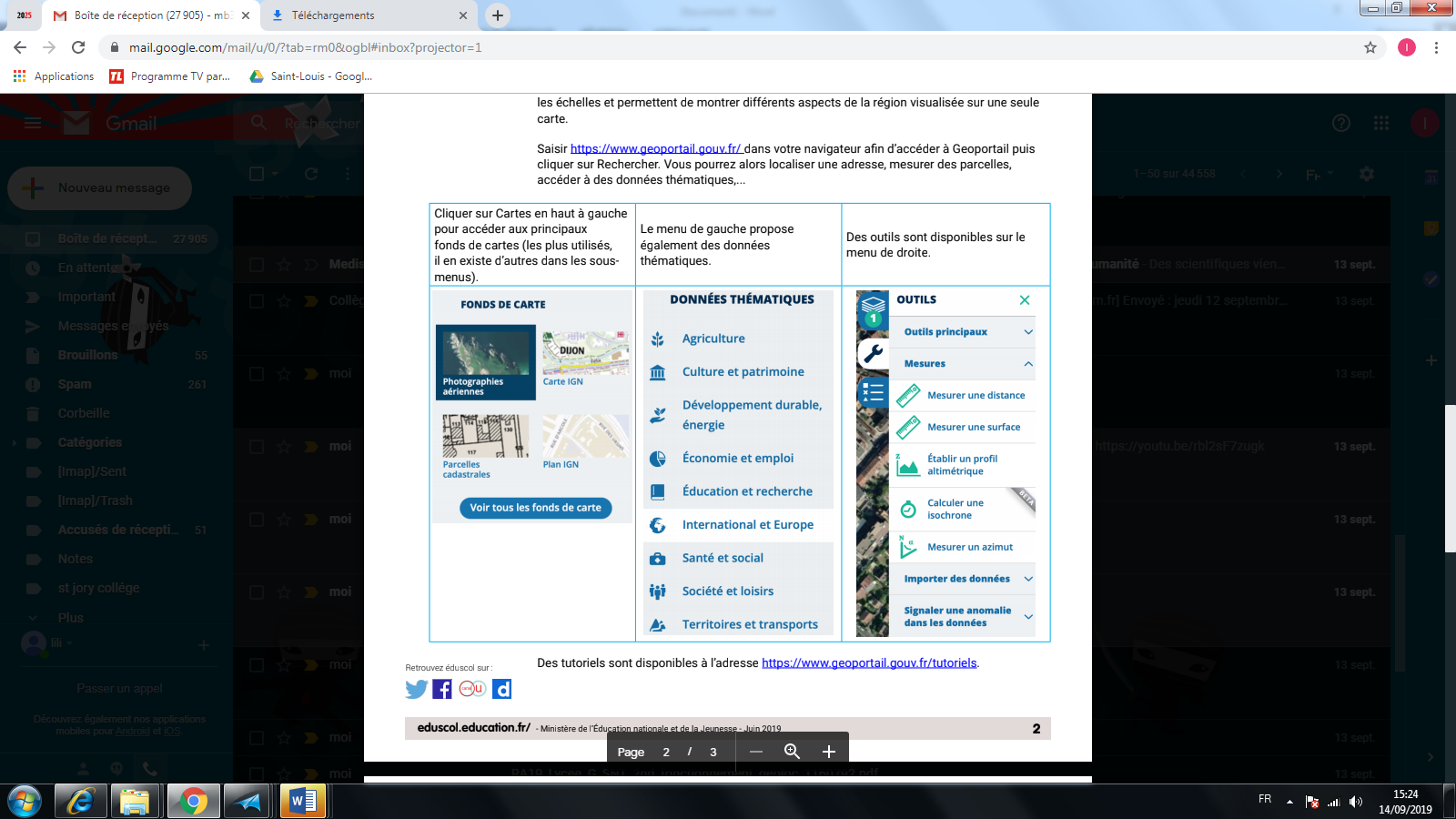 Consignes de travailRechercher le numéro de la parcelle cadastrale de votre domicile. Mesurer la superficie de cette parcelle. Vous pouvez vous aider du tutoriel vidéo « Géoportail - recherchez une parcelle cadastrale et mesurez sa superficie». https://www.youtube.com/watch?v=rbl2sF7zugk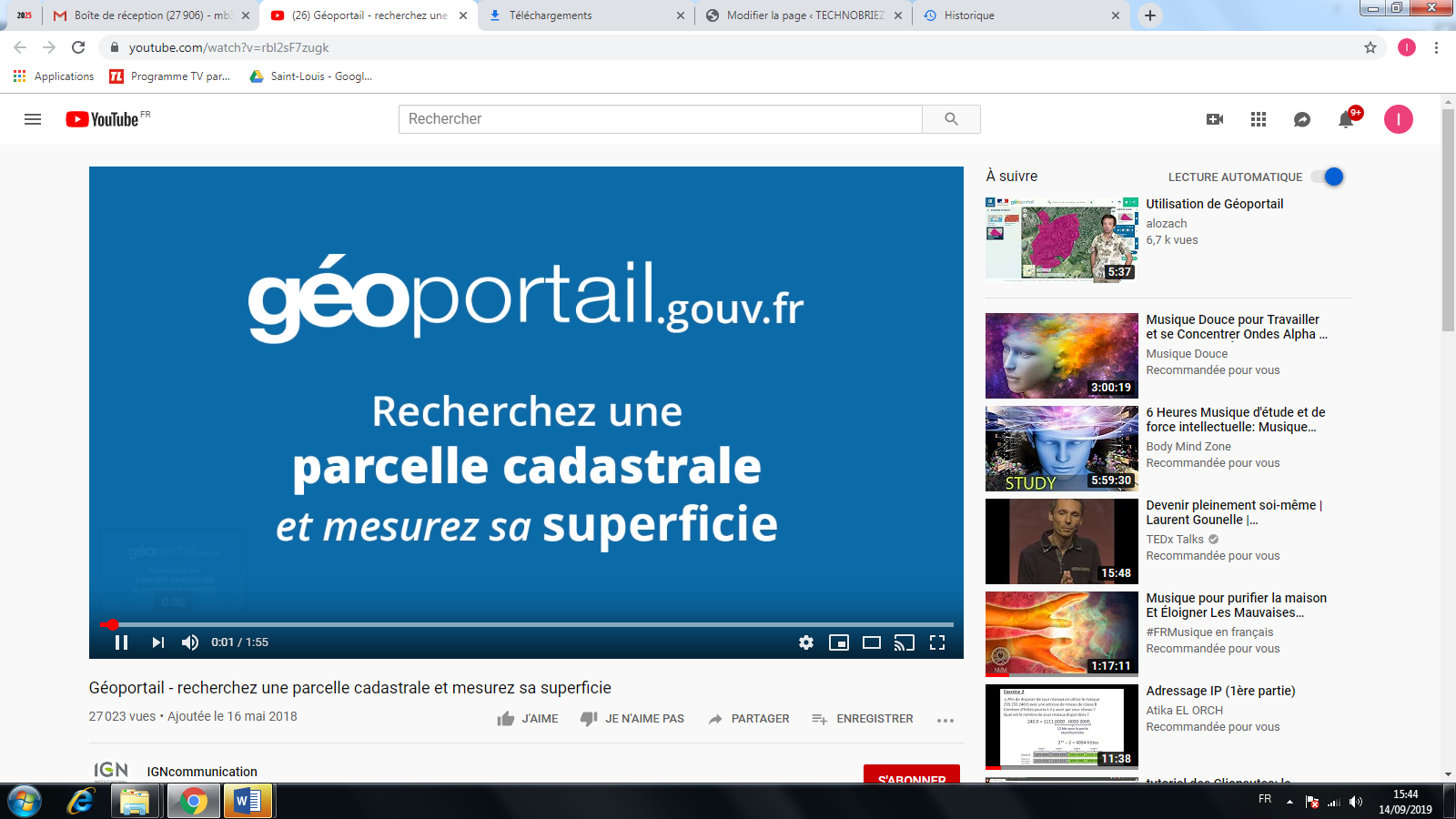 Géoportail - recherchez une parcelle cadastrale et mesurez sa superficieContenus et capacitésLocalisation, cartographie et mobilitéContenus Capacités attenduesGPS, Galileo Décrire le principe de fonctionnement de la géolocalisation.Cartes numériques Identifier les différentes couches d’information de GeoPortail pour extraire différents types de données.